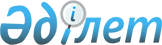 Алға аудандық мәслихатының 2017 жылғы 15 желтоқсандағы № 133 "2018-2020 жылдарға арналған Алға аудандық бюджетін бекіту туралы" шешіміне өзгерістер енгізу туралыАқтөбе облысы Алға аудандық мәслихатының 2018 жылғы 22 қарашадағы № 202 шешімі. Ақтөбе облысы Әділет департаментінің Алға аудандық Әділет басқармасында 2018 жылғы 26 қарашада № 3-3-185 болып тіркелді
      Қазақстан Республикасының 2008 жылғы 4 желтоқсандағы Бюджеттік кодексінің 9 бабының 2 тармағына, 106 және 109 баптарына, Қазақстан Республикасының 2001 жылғы 23 қаңтардағы "Қазақстан Республикасындағы жергілікті мемлекеттік басқару және өзін-өзі басқару туралы" Заңының 6 бабына сәйкес, Алға аудандық мәслихаты ШЕШІМ ҚАБЫЛДАДЫ:
      1. Алға аудандық мәслихатының 2017 жылғы 15 желтоқсандағы № 133 "2018-2020 жылдарға арналған Алға аудандық бюджетін бекіту туралы" (нормативтік құқықтық актілерді мемлекеттік тіркеу тізілімінде № 5833 тіркелген, Қазақстан Республикасының нормативтік құқықтық актілерінің электрондық түрдегі эталондық бақылау банкінде 2018 жылғы 23 қаңтарда жарияланған) шешіміне келесідей өзгерістер енгізілсін:
      1 тармақта:
      1) тармақшасында:
      кірістер
      "7 314 625,6" сандары "6 924 885,3" сандарымен ауыстырылсын;
      оның ішінде:
      салықтық түсімдер
      "744 669" сандары "746 077" сандарымен ауыстырылсын ;
      салықтық емес түсімдер
      "87 918" сандары "89 092,9" сандарымен ауыстырылсын;
      негізгі капиталды сатудан түсетін түсімдер
      "13 680" сандары "11 231" сандарымен ауыстырылсын;
      трансферттер түсімі "6 468 358,6" сандары "6 078 484,4" сандарымен ауыстырылсын;
      2) тармақшасында:
      шығындар "7 349 958,4" сандары "6 960 218,1" сандарымен ауыстырылсын;
      7 тармақта:
      екінші абзацта: "96 851" сандары "29 519" сандарымен ауыстырылсын;
      үшінші абзацта: "3 078" сандары "9 622" сандарымен ауыстырылсын;
      төртінші абзацта: "13 757" сандары "15 644" сандарымен ауыстырылсын;
      алтыншы абзацта: "10 826" сандары "9 221" сандарымен ауыстырылсын;
      сегізінші абзацта: "87 752" сандары "96 252" сандарымен ауыстырылсын;
      оныншы абзацта: "150 873" сандары "113 971" сандарымен ауыстырылсын;
      он бірінші абзацта: "466 846" сандары "446 667" сандарымен ауыстырылсын;
      он екінші абзацта: "622 136" сандары "514 429" сандарымен ауыстырылсын;
      он үшінші абзацта: "134 658" сандары "116 658" сандарымен ауыстырылсын;
      он төртінші абзацта: "24 565" сандары "10 759" сандарымен ауыстырылсын;
      8 тармақта:
      үшінші абзацта: "9 000" сандары "12 142" сандарымен ауыстырылсын;
      төртінші абзацта: "107 802" сандары "106 293" сандарымен ауыстырылсын;
      бесінші абзацта: "645 050" сандары "514 352" сандарымен ауыстырылсын;
      жетінші абзацта: "208 455,5" сандары "208 195,5" сандарымен ауыстырылсын;
      тоғыншы абзацта: "10 426" сандары "9 573" сандарымен ауыстырылсын;
      он үшінші абзацта: "63 516" сандары "51 716" сандарымен ауыстырылсын;
      он төртінші абзацта: "123 768" сандары "127 972" сандарымен ауыстырылсын;
      он алтыншы абзацта: "23 430" сандары "19 226" сандарымен ауыстырылсын;
      он сегізінші абзацта: "39 477,5" сандары "39 065" сандарымен ауыстырылсын;
      он тоғызыншы абзацта: "56 340,6" сандары "76 340,6" сандарымен ауыстырылсын;
      жиырма бірінші абзацта: "33 000" сандары "14 116,3" сандарымен ауыстырылсын.
      2. Көрсетілген шешімнің 1, 5 қосымшалары осы шешімдегі 1, 2 қосымшаларға сәйкес жаңа редакцияда жазылсын.
      3."Алға аудандық мәслихатының аппараты" мемлекеттік мекемесі заңнамада белгіленген тәртіппен:
      1) осы шешімді Алға аудандық Әділет басқармасында мемлекеттік тіркеуді;
      2) осы шешімді Қазақстан Республикасы нормативтік құқықтық актілерінің Эталондық бақылау банкіне ресми жариялауға жіберуді;
      3) осы шешімді Алға аудандық мәслихатының интернет – ресурсында орналастыруды қамтамасыз етсін.
      4. Осы шешім 2018 жылғы 1 қаңтардан бастап қолданысқа енгізіледі. 2018 жылға арналған Алға аудандық бюджеті 2018 жылға арналған аудандық бюджетке ауылдық округ әкімі аппараттарының бюджеттік бағдарламаларының тізбесі
      кестенің жалғасы:


					© 2012. Қазақстан Республикасы Әділет министрлігінің «Қазақстан Республикасының Заңнама және құқықтық ақпарат институты» ШЖҚ РМК
				
      Аудандық мәслихат 
сессиясының төрайымы 

К. Ксупов

      Аудандық мәслихат 
хатшысы 

Б. Жұмабаев
Алға аудандық мәслихатының 2018 жылғы 22 қарашадағы 
№ 202 шешіміне 1қосымшаАлға аудандық мәслихатының 2017 жылғы 15 желтоқсандағы № 133 шешіміне 1 қосымша
Санаты
Санаты
Санаты
Санаты
Сомасы 
(мың теңге)
Сыныбы
Сыныбы
Сыныбы
Сомасы 
(мың теңге)
Кіші сыныбы
Кіші сыныбы
Сомасы 
(мың теңге)
Атауы
Сомасы 
(мың теңге)
1
2
3
4
5
I. Кірістер
6924885,3
1
Салықтық түсімдер 
746077
01
Табыс салығы
276398
2
Жеке табыс салығы
276398
03
Әлеуметтік салық
235000
1
Әлеуметтік салық
235000
04
Меншікке салынатын салықтар
192992
1
Мүлікке салынатын салықтар
165401
3
Жер салығы
550
4
Көлік құралдарына салынатын салық
20041
5
Бірыңғай жер салығы
7000
05
Тауарларға, жұмыстарға және қызметтерге салынатын ішкі салықтар
36530
2
Акциздер 
1733
3
Табиғи және басқа ресурстарды пайдаланғаны үшін түсетін түсімдер
21500
4
Кәсіпкерлік және кәсіби қызметті жүргізгені үшін алынатын алымдар
13215
5
Ойын бизнесіне салық
82
08
Заңдық маңызы бар әрекеттерді жасағаны және (немесе) оған уәкілеттігі бар мемлекеттік органдар немесе лауазымды адамдар құжаттар бергені үшін алынатын міндетті төлемдер
5157
1
Мемлекеттік баж
5157
2
Салықтық емес түсімдер
89092,9
01
Мемлекеттік меншіктен түсетін кірістер
3950,9
1
Мемлекеттік кәсіпорындардың таза кірісі бөлігінің түсімдері
109
5
Мемлекет меншігіндегі мүлікті жалға беруден түсетін кірістер
3698
7
Мемлекеттік бюджеттен берілген кредиттер бойынша сыйақылар
143,9
04
Мемлекеттік бюджеттен қаржыландырылатын, сондай-ақ Қазақстан Республикасы Ұлттық Банкінің бюджетінен (шығыстар сметасынан) қамтылатын және қаржыландырылатын мемлекеттік мекемелер салатын айыппұлдар, өсімпұлдар, санкциялар, өндіріп алулар
456
1
Мұнай секторы ұйымдарынан және Жәбірленушілерге өтемақы қорына түсетін түсімдерді қоспағанда, мемлекеттік бюджеттен қаржыландырылатын, сондай-ақ Қазақстан Республикасы Ұлттық Банкінің бюджетінен (шығыстар сметасынан) қамтылатын және қаржыландырылатын мемлекеттік мекемелер салатын айыппұлдар, өсімпұлдар, санкциялар, өндіріп алулар
456
06
Басқа да салықтық емес түсімдер
84686
1
Басқа да салықтық емес түсімдер
84686
3
Негізгі капиталды сатудан түсетін түсімдер
11231
01
Мемлекеттік мекемелерге бекітілген мемлекеттік мүлікті сату
1683
1
Мемлекеттік мекемелерге бекітілген мемлекеттік мүлікті сату
1683
03
Жерді және материалдық емес активтерді сату
9548
1
Жерді сату
9548
4
Трансферттердің түсімдері
6078484,4
02
Мемлекеттік басқарудың жоғары тұрған органдарынан түсетін трансферттер
6078484,4
2
Облыстық бюджеттен түсетін трансферттер
6078484,4
Функционалдық топ
Функционалдық топ
Функционалдық топ
Функционалдық топ
Функционалдық топ
Сомасы 
(мың теңге)
Функционалдық кіші топ
Функционалдық кіші топ
Функционалдық кіші топ
Функционалдық кіші топ
Сомасы 
(мың теңге)
Бюджеттік бағдарламалардың әкімшісі
Бюджеттік бағдарламалардың әкімшісі
Бюджеттік бағдарламалардың әкімшісі
Сомасы 
(мың теңге)
Бағдарлама
Бағдарлама
Сомасы 
(мың теңге)
Атауы
Сомасы 
(мың теңге)
1
2
3
4
5
6
II.Шығындар
6960218,1
01
Жалпы сипаттағы мемлекеттік қызметтер 
403227
1
Мемлекеттік басқарудың жалпы функцияларын орындайтын өкілді, атқарушы және басқа органдар
254893
112
Аудан (облыстық маңызы бар қала) мәслихатының аппараты
18143
001
Аудан (облыстық маңызы бар қала) мәслихатының қызметін қамтамасыз ету жөніндегі қызметтер
18143
122
Аудан (облыстық маңызы бар қала) әкімінің аппараты
112478
001
Аудан (облыстық маңызы бар қала) әкімінің қызметін қамтамасыз ету жөніндегі қызметтер
94908
003
Мемлекеттік органның күрделі шығыстары
16630
113
Жергілікті бюджеттерден берілетін ағымдағы нысаналы трансферттер
940
123
Қаладағы аудан, аудандық маңызы бар қала, кент, ауыл, ауылдық округ әкімінің аппараты 
124272
001
Қаладағы аудан, аудандық маңызы бар қаланың, кент, ауыл, ауылдық округ әкімінің қызметін қамтамасыз ету жөніндегі қызметтер
121471
022
Мемлекеттік органның күрделі шығыстары
2801
2
Қаржылық қызмет
17612
452
Ауданның (облыстық маңызы бар қаланың) қаржы бөлімі
17612
001
Ауданның (облыстық маңызы бар қаланың) бюджетін орындау және коммуналдық меншігін басқару саласындағы мемлекеттік саясатты іске асыру жөніндегі қызметтер 
16158
003
Салық салу мақсатында мүлікті бағалауды жүргізу
1390
010
Жекешелендіру, коммуналдық меншікті басқару, жекешелендіруден кейінгі қызмет және осыған байланысты дауларды реттеу
64
5
Жоспарлау және статистикалық қызмет
16069
453
Ауданның (облыстық маңызы бар қаланың) экономика және бюджеттік жоспарлау бөлімі
16069
001
Экономикалық саясатты, мемлекеттік жоспарлау жүйесін қалыптастыру және дамыту саласындағы мемлекеттік саясатты іске асыру жөніндегі қызметтер
15824
004
Мемлекеттік органның күрделі шығыстары
245
9
Жалпы сипаттағы өзге де мемлекеттік қызметтер
114653
458
Ауданның (облыстық маңызы бар қаланың) тұрғын үй-коммуналдық шаруашылығы, жолаушылар көлігі және автомобиль жолдары бөлімі
114653
001
Жергілікті деңгейде тұрғын үй-коммуналдық шаруашылығы, жолаушылар көлігі және автомобиль жолдары саласындағы мемлекеттік саясатты іске асыру жөніндегі қызметтер
11713
113
Жергілікті бюджеттерден берілетін ағымдағы нысаналы трансферттер
102940
02
Қорғаныс 
14613
1
Әскери мұқтаждар
4171
122
Аудан (облыстық маңызы бар қала) әкімінің аппараты
4171
005
Жалпыға бірдей әскери міндетті атқару шеңберіндегі іс-шаралар 
4171
2
Төтенше жағдайлар жөніндегі жұмыстарды ұйымдастыру
10442
122
Аудан (облыстық маңызы бар қала) әкімінің аппараты
10442
006
Аудан (облыстық маңызы бар қала) ауқымындағы төтенше жағдайлардың алдын алу және оларды жою
5942
007
Аудандық (қалалық) ауқымдағы дала өрттерінің, сондай-ақ мемлекеттік өртке қарсы қызмет органдары құрылмаған елдi мекендерде өрттердің алдын алу және оларды сөндіру жөніндегі іс-шаралар
4500
04
Білім беру
3316782,9
1
Мектепке дейінгі тәрбие және оқыту
127217
464
Ауданның (облыстық маңызы бар қаланың) білім бөлімі
127217
009
Мектепке дейінгі тәрбие мен оқыту ұйымдарының қызметін қамтамасыз ету
20924
024
Мектепке дейінгі білім беру ұйымдарында мемлекеттік білім беру тапсырыстарын іске асыруға аудандық маңызы бар қала, ауыл, кент, ауылдық округ бюджеттеріне берілетін ағымдағы нысаналы трансферттер
13935
040
Мектепке дейінгі білім беру ұйымдарында мемлекеттік білім беру тапсырысын іске асыруға
92358
2
Бастауыш, негізгі орта және жалпы орта білім беру
2829131,7
464
Ауданның (облыстық маңызы бар қаланың) білім бөлімі
2747363,2
003
Жалпы білім беру
2605938
006
Балаларға қосымша білім беру
141425,2
465
Ауданның (облыстық маңызы бар қаланың) дене шынықтыру және спорт бөлімі
76999
017
Балалар мен жасөспірімдерге спорт бойынша қосымша білім беру
76999
466
Ауданның (облыстық маңызы бар қаланың) сәулет, қала құрылысы және құрылыс бөлімі
4769,5
021
Бастауыш, негізгі орта және жалпы орта білім беру объектілерін салу және реконструкциялау
4769,5
9
Білім беру саласындағы өзге де қызметтер
360434,2
464
Ауданның (облыстық маңызы бар қаланың) білім бөлімі
360434,2
001
Жергілікті деңгейде білім беру саласындағы мемлекеттік саясатты іске асыру жөніндегі қызметтер
11413
004
Ауданның (областык маңызы бар қаланың) мемлекеттік білім беру мекемелерінде білім беру жүйесін ақпараттандыру
13323
005
Ауданның (облыстық маңызы бар қаланың) мемлекеттік білім беру мекемелер үшін оқулықтар мен оқу-әдістемелік кешендерді сатып алу және жеткізу
102187,7
007
Аудандық (қалалық) ауқымдағы мектеп олимпиадаларын және мектептен тыс іс-шараларды өткiзу
290
015
Жетім баланы (жетім балаларды) және ата-аналарының қамқорынсыз қалған баланы (балаларды) күтіп-ұстауға қамқоршыларға (қорғаншыларға) ай сайынғы ақшалай қаражат төлемі 
8444
022
Жетім баланы (жетім балаларды) және ата-анасының қамқорлығынсыз қалған баланы (балаларды) асырап алғаны үшін Қазақстан азаматтарына біржолғы ақша қаражатын төлеуге арналған төлемдер
180
067
Ведомстволық бағыныстағы мемлекеттік мекемелер мен ұйымдардың күрделі шығыстары
147710,5
113
Жергілікті бюджеттерден берілетін ағымдағы нысаналы трансферттер
76886
06
Әлеуметтік көмек және әлеуметтік қамсыздандыру 
416990,6
1
Әлеуметтік қамсыздандыру
113720
451
Ауданның (облыстық маңызы бар қаланың) жұмыспен қамту және әлеуметтік бағдарламалар бөлімі 
108752
005
Мемлекеттік атаулы әлеуметтік көмек 
108752
464
Ауданның (облыстық маңызы бар қаланың) білім бөлімі
4968
030
Патронат тәрбиешілерге берілген баланы (балаларды) асырап бағу
4968
2
Әлеуметтік көмек 
282490,5
451
Ауданның (облыстық маңызы бар қаланың) жұмыспен қамту және әлеуметтік бағдарламалар бөлімі 
282490,5
002
Жұмыспен қамту бағдарламасы 
104429,5
004
Ауылдық жерлерде тұратын денсаулық сақтау, білім беру, әлеуметтік қамтамасыз ету, мәдениет, спорт және ветеринар мамандарына отын сатып алуға Қазақстан Республикасының заңнамасына сәйкес әлеуметтік көмек көрсету
7287
006
Тұрғын үйге көмек көрсету 
7803
007
Жергілікті өкілетті органдардың шешімі бойынша мұқтаж азаматтардың жекелеген топтарына әлеуметтік көмек
78962
014
Мұқтаж азаматтарға үйде әлеуметтік көмек көрсету 
18132
017
Оңалтудың жеке бағдарламасына сәйкес мұқтаж мүгедектердi мiндеттi гигиеналық құралдармен қамтамасыз ету, қозғалуға қиындығы бар бірінші топтағы мүгедектерге жеке көмекшінің және есту бойынша мүгедектерге қолмен көрсететiн тіл маманының қызметтерін ұсыну 
38443
023
Жұмыспен қамту орталықтарының қызметін қамтамасыз ету
27434
9
Әлеуметтік көмек және әлеуметтік қамтамасыз ету салаларындағы өзге де қызметтер
20780,1
451
Ауданның (облыстық маңызы бар қаланың) жұмыспен қамту және әлеуметтік бағдарламалар бөлімі 
20780,1
001
Жергілікті деңгейде халық үшін әлеуметтік бағдарламаларды жұмыспен қамтуды қамтамасыз етуді іске асыру саласындағы мемлекеттік саясатты іске асыру жөніндегі қызметтер
18751,1
011
Жәрдемақыларды және басқа да әлеуметтік төлемдерді есептеу, төлеу мен жеткізу бойынша қызметтерге ақы төлеу
2029
07
Тұрғын үй-коммуналдық шаруашылық 
1472842,9
1
Тұрғын үй шаруашылығы 
878074,9
458
Ауданның (облыстық маңызы бар қаланың) тұрғын үй-коммуналдық шаруашылығы, жолаушылар көлігі және автомобиль жолдары бөлімі
4660,5
003
Мемлекеттік тұрғын үй қорын сақтауды ұйымдастыру
2203,1
031
Кондоминиум объектісіне техникалық паспорттар дайындау
2457,4
464
Ауданның (облыстық маңызы бар қаланың) білім бөлімі
16000
026
Нәтижелі жұмыспен қамтуды және жаппай кәсіпкерлікті дамыту бағдарламасы шеңберінде қалалардың және ауылдық елді мекендердің объектілерін жөндеу
16000
466
Ауданның (облыстық маңызы бар қаланың) сәулет, қала құрылысы және құрылыс бөлімі
857414,4
003
Коммуналдық тұрғын үй қорының тұрғын үйін жобалау және (немесе) салу, реконструкциялау 
159864,7
004
Инженерлік-коммуникациялық инфрақұрылымды жобалау, дамыту және (немесе) жайластыру
697549,7
2
Коммуналдық шаруашылық
589289
458
Ауданның (облыстық маңызы бар қаланың) тұрғын үй-коммуналдық шаруашылығы, жолаушылар көлігі және автомобиль жолдары бөлімі
23204
012
Сумен жабдықтау және су бұру жүйесінің жұмыс істеуі
16000
027
Ауданның (облыстық маңызы бар қаланың) коммуналдық меншігіндегі газ жүйелерін қолдануды ұйымдастыру
7204
466
Ауданның (облыстық маңызы бар қаланың) сәулет, қала құрылысы және құрылыс бөлімі
566085
058
Елді мекендердегі сумен жабдықтау және су бұру жүйелерін дамыту
566085
3
Елді мекендерді көркейту 
5479
123
Қаладағы аудан, аудандық маңызы бар қала, кент, ауыл, ауылдық округ әкімінің аппараты
5479
008
Елді мекендердегі көшелерді жарықтандыру
4999
011
Елді мекендерді абаттандыру мен көгалдандыру
480
08
Мәдениет, спорт, туризм және ақпараттық кеңістік
290408,5
1
Мәдениет саласындағы қызмет
87272,9
455
Ауданның (облыстық маңызы бар қаланың) мәдениет және тілдерді дамыту бөлімі 
83078,1
003
Мәдени-демалыс жұмысын қолдау 
83078,1
466
Ауданның (облыстық маңызы бар қаланың) сәулет, қала құрылысы және құрылыс бөлімі
4194,8
011
Мәдениет объектілерін дамыту
4194,8
2
Спорт
10271
465
Ауданның (облыстық маңызы бар қаланың) дене шынықтыру және спорт бөлімі
10271
001
Жергілікті деңгейде дене шынықтыру және спорт саласындағы мемлекеттік саясатты іске асыру жөніндегі қызметтер
7031
006
Аудандық (облыстық маңызы бар қалалық) деңгейде спорттық жарыстар өткізу
1740
007
Әртүрлі спорт түрлері бойынша аудан (облыстық маңызы бар қала) құрама командаларының мүшелерін дайындау және олардың облыстық спорт жарыстарына қатысуы
1500
3
Ақпараттық кеңістік
59873
455
Ауданның (облыстық маңызы бар қаланың) мәдениет және тілдерді дамыту бөлімі 
44373
006
Аудандық (қалалық) кітапханалардың жұмыс істеуі
43523
007
Мемлекеттiк тiлдi және Қазақстан халқының басқа да тiлдерін дамыту
850
456
Ауданның (облыстық маңызы бар қаланың) ішкі саясат бөлімі 
15500
002
Мемлекеттік ақпараттық саясат жүргізу жөніндегі қызметтер
15500
9
Мәдениет, спорт, туризм және ақпараттық кеңiстiктi ұйымдастыру жөнiндегi өзге де қызметтер
132991,6
455
Ауданның (облыстық маңызы бар қаланың) мәдениет және тілдерді дамыту бөлімі 
102734,6
001
Жергілікті деңгейде тілдерді және мәдениетті дамыту саласындағы мемлекеттік саясатты іске асыру жөніндегі қызметтер
9274
032
Ведомстволық бағыныстағы мемлекеттік мекемелер мен ұйымдардың күрделі шығыстары
93460,6
456
Ауданның (облыстық маңызы бар қаланың) ішкі саясат бөлімі 
30257
001
Жергілікті деңгейде ақпарат, мемлекеттілікті нығайту және азаматтардың әлеуметтік сенімділігін қалыптастыру саласында мемлекеттік саясатты іске асыру жөніндегі қызметтер
11458
003
Жастар саясаты саласында іс-шараларды іске асыру
18799
09
Отын-энергетика кешені және жер қойнауын пайдалану
133197
9
Отын-энергетика кешені және жер қойнауын пайдалану саласындағы өзге де қызметтер
133197
466
Ауданның (облыстық маңызы бар қаланың) сәулет, қала құрылысы және құрылыс бөлімі
133197
036
Газ тасымалдау жүйесін дамыту
133197
10
Ауыл, су, орман, балық шаруашылығы, ерекше қорғалатын табиғи аумақтар, қоршаған ортаны және жануарлар дүниесін қорғау, жер қатынастары
117955,6
1
Ауыл шаруашылығы
88041,1
462
Ауданның (облыстық маңызы бар қаланың) ауыл шаруашылығы бөлімі 
13162
001
Жергілікті деңгейде ауыл шаруашылығы саласындағы мемлекеттік саясатты іске асыру жөніндегі қызметтер
12828
006
Мемлекеттік органның күрделі шығыстары
334
473
Ауданның (облыстық маңызы бар қаланың) ветеринария бөлімі 
74879,1
001
Жергілікті деңгейде ветеринария саласындағы мемлекеттік саясатты іске асыру жөніндегі қызметтер
8836
005
Мал көмінділерінің (биотермиялық шұңқырлардың) жұмыс істеуін қамтамасыз ету
1600
006
Ауру жануарларды санитарлық союды ұйымдастыру
1568,1
008
Алып қойылатын және жойылатын ауру жануарлардың, жануарлардан алынатын өнімдер мен шикізаттың құнын иелеріне өтеу
12580
010
Ауыл шаруашылығы жануарларын сәйкестендіру жөніндегі іс-шараларды өткізу
2000
011
Эпизоотияға қарсы іс-шаралар жүргізу
48295
6
Жер қатынастары
15144,5
463
Ауданның (облыстық маңызы бар қаланың) жер қатынастары бөлімі
15144,5
001
Аудан (облыстық маңызы бар қала) аумағында жер қатынастарын реттеу саласындағы мемлекеттік саясатты іске асыру жөніндегі қызметтер
12846
006
Аудандардың, облыстық маңызы бар, аудандық маңызы бар қалалардың, кенттердiң, ауылдардың, ауылдық округтердiң шекарасын белгiлеу кезiнде жүргiзiлетiн жерге орналастыру
2298,5
9
Ауыл, су, орман, балық шаруашылығы, қоршаған ортаны қорғау және жер қатынастары саласындағы басқа да қызметтер
14770
453
Ауданның (облыстық маңызы бар қаланың) экономика және бюджеттік жоспарлау бөлімі
14770
099
Мамандарға әлеуметтік қолдау көрсету жөніндегі шараларды іске асыру
14770
11
Өнеркәсіп, сәулет, қала құрылысы және құрылыс қызметі
20020,1
2
Сәулет, қала құрылысы және құрылыс қызметі
20020,1
466
Ауданның (облыстық маңызы бар қаланың) сәулет, қала құрылысы және құрылыс бөлімі
20020,1
001
Құрылыс, облыс қалаларының, аудандарының және елді мекендерінің сәулеттік бейнесін жақсарту саласындағы мемлекеттік саясатты іске асыру және ауданның (облыстық маңызы бар қаланың) аумағын оңтайлы және тиімді қала құрылыстық игеруді қамтамасыз ету жөніндегі қызметтер 
12020
013
Аудан аумағында қала құрылысын дамытудың кешенді схемаларын, аудандық (облыстық) маңызы бар қалалардың, кенттердің және өзге де ауылдық елді мекендердің бас жоспарларын әзірлеу
8000,1
12
Көлік және коммуникация
388382,7
1
Автомобиль көлігі
388382,7
123
Қаладағы аудан, аудандық маңызы бар қала, кент, ауыл, ауылдық округ әкімінің аппараты 
2160
013
Аудандық маңызы бар қалаларда, кенттерде, ауылдарда, ауылдық округтерде автомобиль жолдарының жұмыс істеуін қамтамасыз ету
2160
458
Ауданның (облыстық маңызы бар қаланың) тұрғын үй-коммуналдық шаруашылығы, жолаушылар көлігі және автомобиль жолдары бөлімі
386222,7
022
Көлік инфрақұрылымын дамыту
27158,3
023
Автомобиль жолдарының жұмыс істеуін қамтамасыз ету
29064,4
045
Аудандық маңызы бар автомобиль жолдарын және елді-мекендердің көшелерін күрделі және орташа жөндеу
330000
13
Басқалар
13225,8
3
Кәсіпкерлік қызметті қолдау және бәсекелестікті қорғау
8592,7
469
Ауданның (облыстық маңызы бар қаланың) кәсіпкерлік бөлімі
8592,7
001
Жергілікті деңгейде кәсіпкерлікті дамыту саласындағы мемлекеттік саясатты іске асыру жөніндегі қызметтер
7522,7
003
Кәсіпкерлік қызметті қолдау 
1070
9
Басқалар
4633,1
123
Қаладағы аудан, аудандық маңызы бар қала, кент, ауыл, ауылдық округ әкімінің аппараты 
3936
040
 Өңірлерді дамытудың 2020 жылға дейінгі бағдарламасы шеңберінде өңірлерді экономикалық дамытуға жәрдемдесу бойынша шараларды іске асыру
3936
464
Ауданның (облыстық маңызы бар қаланың) білім бөлімі
697,1
041
 Өңірлерді дамытудың 2020 жылға дейінгі бағдарламасы шеңберінде өңірлерді экономикалық дамытуға жәрдемдесу бойынша шараларды іске асыру
697,1
14
Борышқа қызмет көрсету
133,9
1
Борышқа қызмет көрсету
133,9
452
Ауданның (облыстық маңызы бар қаланың) қаржы бөлімі
133,9
013
Жергілікті атқарушы органдардың облыстық бюджеттен қарыздар бойынша сыйақылар мен өзге де төлемдерді төлеу бойынша борышына қызмет көрсету
133,9
15
Трансферттер
372438,1
1
Трансферттер
372438,1
452
Ауданның (облыстық маңызы бар қаланың) қаржы бөлімі
372438,1
006
Пайдаланылмаған (толық пайдаланылмаған) нысаналы трансферттерді қайтару
65,3
024
Заңнаманы өзгертуге байланысты жоғары тұрған бюджеттің шығындарын өтеуге төменгі тұрған бюджеттен ағымдағы нысаналы трансферттер
96000
038
Субвенциялар
262790
051
Жергілікті өзін-өзі басқару органдарына берілетін трансферттер
13582
054
Қазақстан Республикасының Ұлттық қорынан берілетін нысаналы трансферт есебінен республикалық бюджеттен бөлінген пайдаланылмаған (түгел пайдаланылмаған) нысаналы трансферттердің сомасын қайтару
0,8
III. Таза бюджеттік кредиттеу
58877,6
Бюджеттік кредиттер
72127,6
10
Ауыл, су, орман, балық шаруашылығы, ерекше қорғалатын табиғи аумақтар, қоршаған ортаны және жануарлар дүниесін қорғау, жер қатынастары
72127,6
9
Ауыл, су, орман, балық шаруашылығы, қоршаған ортаны қорғау және жер қатынастары саласындағы басқа да қызметтер
72127,6
453
Ауданның (облыстық маңызы бар қаланың) экономика және бюджеттік жоспарлау бөлімі
72127,6
006
Мамандарды әлеуметтік қолдау шараларын іске асыру үшін бюджеттік кредиттер
72127,6
Бюджеттік кредиттерді өтеу
13250
5
Бюджеттік кредиттерді өтеу
13250
01
Бюджеттік кредиттерді өтеу
13250
1
Мемлекеттік бюджеттен берілген бюджеттік кредиттерді өтеу
13250
IV. Қаржы активтерімен операциялар бойынша сальдо
0
Қаржы активтерін сатып алу
0
V. Бюджет тапшылығы (профициті)
-94210,4
VI. Бюджет тапшылығын қаржыландыру (профицитін пайдалану)
94210,4
7
Қарыздар түсімдері
72127,6
01
Мемлекеттік ішкі қарыздар
72127,6
2
Қарыз алу келісім-шарттары
72127,6
16
Қарыздарды өтеу
13250
1
Қарыздарды өтеу
13250
452
Ауданның (облыстық маңызы бар қаланың) қаржы бөлімі
13250
008
Жергілікті атқарушы органның жоғары тұрған бюджет алдындағы борышын өтеу
13250
8
Бюджет қаражатының пайдаланылатын қалдықтары
35332,8
01
Бюджет қаражаты қалдықтары
35332,8
1
Бюджет қаражатының бос қалдықтары
35332,8Алға аудандық мәслихатының 2018 жылғы 22 қарашадағы 
№ 202 шешіміне 2 қосымшаАлға аудандық мәслихатының 2017 жылғы 15 желтоқсандағы № 133 шешіміне 5 қосымша
Қала және ауылдық округтердің атауы
Қаладағы аудан, аудандық маңызы бар қаланың, кент, ауыл, ауылдық округ әкімінің қызметін қамтамасыз ету жөніндегі қызметтер 123001
Елді мекендердегі көшелерді жарықтандыру 123008
Елді мекендерді абаттандыру мен көгалдандыру 123011
Бесқоспа
14361
Ақай
12151
902
Қарағаш
14484
0
Қарахобда
13371
750
Қарабұлақ
13728
Сарыхобда
13248
910
Тоқмансай
11486
0
Үшқұдық
13928
1220
480
Қарақұдық
14714
1217
0
Барлығы
121 471
4 999
480
Қала және ауылдық округтердің атауы
Аудандық маңызы бар қалаларда, кенттерде, ауылдарда, ауылдық округтерде автомобиль жолдарының жұмыс істеуін қамтамасыз ету 123013
Мемлекеттік органның күрделі шығыстары 123022
"Өңірлерді дамыту" Бағдарламасы шеңберінде өңірлерді экономикалық дамытуға жәрдемдесу бойынша шараларды іске асыру 123040
Бесқоспа
240
220
0
Ақай
240
220
0
Қарағаш
240
281
385
Қарахобда
240
220
1285
Қарабұлақ
240
580
0
Сарыхобда
240
220
0
Тоқмансай
240
320
0
Үшқұдық
240
520
1194
Қарақұдық
240
220
1072
Барлығы
2 160
2 801
3 936